EYFS and KS1 Maths Scavenger Hunt
 How many of these can you find?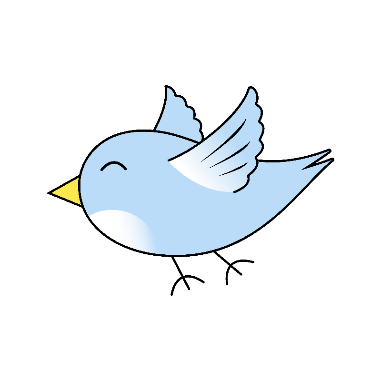 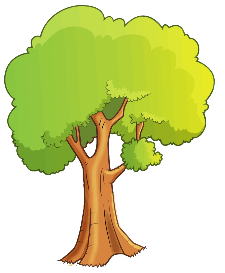 KS2 Maths Scavenger Hunt
 How many of these can you find?SquareRectangleTriangleCircleWith a number onA repeating patternTaller than youShorter than your little fingerTwo different things which are the same lengthThe same length as your footSquareRectangleEquilateral TriangleSphereCuboidThe same length as your footShorter than your little fingerWith a prime number onA repeating patternWith one line of symmetryWith two lines of symmetryAn acute angleAn obtuse angleA right angle